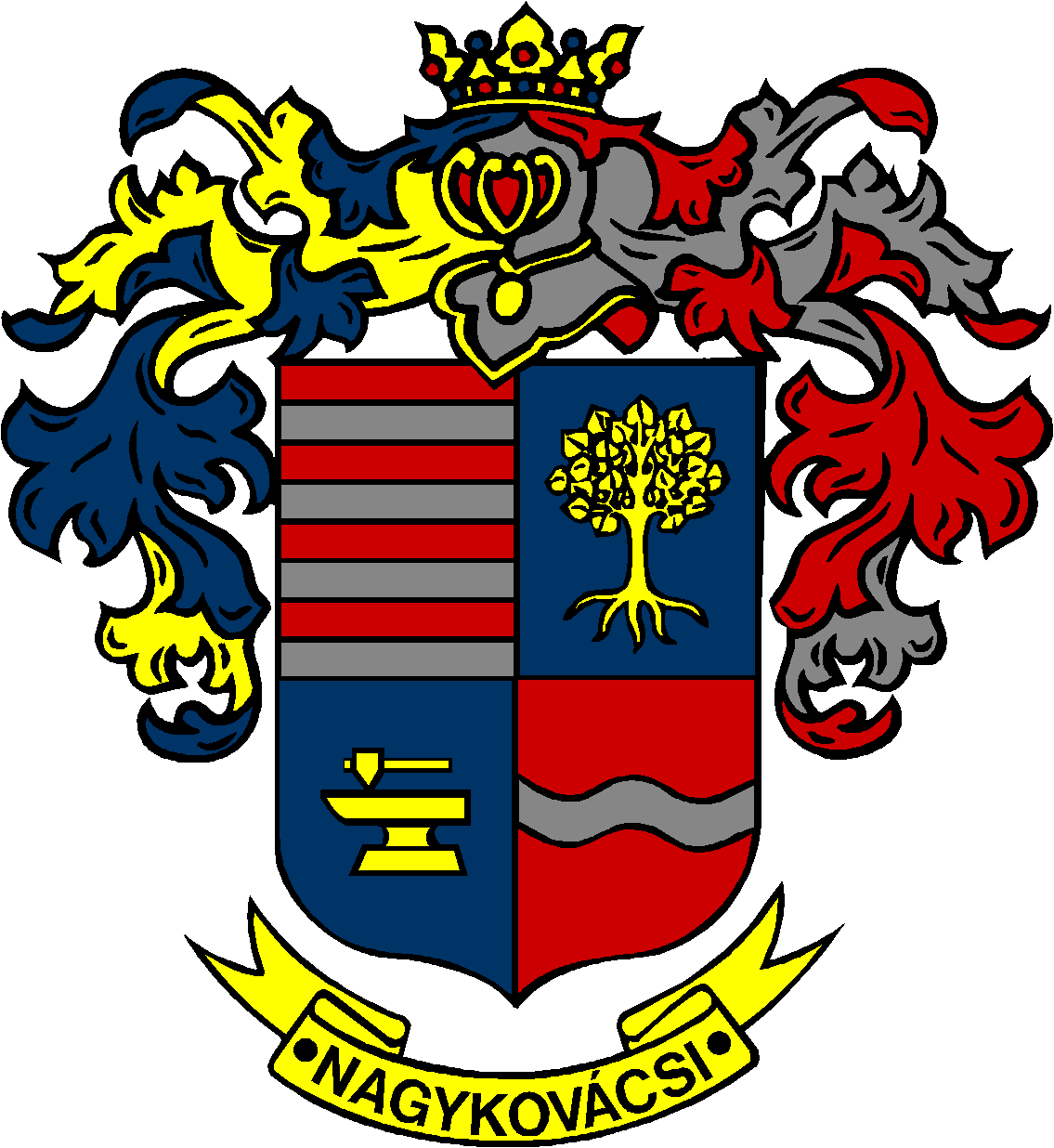 NAGYKOVÁCSI NAGYKÖZSÉG ÖNKORMÁNYZATÜGYRENDI, ÖSSZEFÉRHETETLENSÉGI, JOGI ÉS KÜLSŐ KAPCSOLATOK BIZOTTSÁGELNÖKEMEGHÍVÓ Nagykovácsi Nagyközség ÖnkormányzatánakÜgyrendi, összeférhetetlenségi, jogi és külső kapcsolatok bizottságiüléséreAz ülés helye: Polgármesteri Hivatal, tárgyalóIdőpontja: 2014. november 20. reggel 8óraNapirend: 1. Nagykovácsi Nagyközség Önkormányzatának Szervezeti és Működési Szabályzatáról szóló 10/2013. (III.1.) önkormányzati rendelet (SzMSz) módosításaElőterjesztő: Kiszelné Mohos Katalin polgármesterElőadó: 	Papp István jegyzőA bizottsági üléseken elfogadott módosító javaslatokkal kiegészített előterjesztés a Meghívó része.2. Döntés a Településképi véleményezési eljárásról szóló 6/2013. (III.1.) számú rendelet módosításának elfogadásárólElőterjesztő: Kiszelné Mohos Katalin polgármesterElőadó: 	Györgyi Zoltán főépítész 3. Döntés a Településképi bejelentési eljárásról szóló 7/2013. (III.1.) számú rendelet módosításának elfogadásárólElőterjesztő: Kiszelné Mohos Katalin polgármesterElőadó: 	Györgyi Zoltán főépítész 4. A helyi adókról szóló 33/2012 (XI. 26.) számú önkormányzati rendelet felülvizsgálataElőterjesztő: Kiszelné Mohos Katalin polgármesterElőadó: 	Papp István jegyző5. Döntés Nagykovácsi Nagyközség Önkormányzat Képviselő-testületének 8/2014. (VIII. 28.) önkormányzati rendeletének módosításáról és a kapcsolódó szükségszerű határozatrólElőterjesztő: Kiszelné Mohos Katalin polgármesterElőadó: 	Papp István jegyző6. Öregiskola Közösségi Ház és Könyvtár Alapító Okiratának módosítása és a módosító okirat elfogadásaElőterjesztő: Kiszelné Mohos Katalin polgármesterElőadó: 	Toók Gabriella mb. igazgatási osztályvezető7. Döntés a Kispatak Óvoda Alapító Okiratának módosításról és az Alapító Okirat módosítással egységes szerkezetének elfogadásárólElőterjesztő: Kiszelné Mohos Katalin polgármesterElőadó: 	Papp István jegyző8. EgyebekNagykovácsi, 2014. november 19.Ledács-Kiss Miklós sk.    Bizottsági elnökE-101/2014E- 96/2014E-97/2014E-113/2014E-114/2014E-100/2014E-102/2014